.Millic Comfort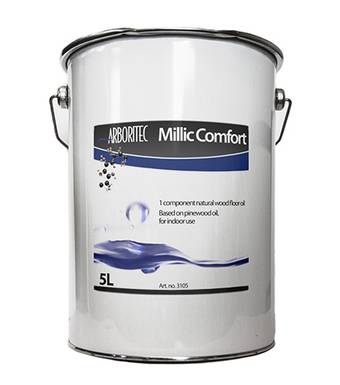 ХАРАКТЕРИСТИКИ ПРОДУКТАОднокомпонентное натуральное масло для обработки деревянных полов, для внутренних работ83% твердых веществОсновано на сосновом маслеПодходит для рабочих зонЛегкий и эффективный процесс уходаНизкое содержание твердых веществ, слабый запахУсиливает цвет всех видов древесиныПОДГОТОВКАОтшлифовать пол до слоя необработанной древесины и убедиться в том, что она совершенно сухая и обеспыленная. Окончательную шлифовку проводить с использованием абразивной ленты с зерном Р100 и сетчатый абразивный диск с зерном Р120-Р150-Р180. Это позволит получить совершенно гладкую поверхность для ровной окраски.Температура в помещении, температура пола и масло должны иметь одинаковую температуру в диапазоне от 15 до 25°С. Относительная влажность в помещении должна быть от 40 до 60%. Вследствие красящего эффекта масла мы рекомендуем всегда проверять результат нанесения состава на небольшой участок.ПРИМЕНЕНИЕНаносить 40-60 г/м2 ровным слоем, используя шпатель или коротковорсовый валик.Подождать 15 минут. По истечении этого времени более половины пола должна быть покрыта видимой пленкой масла. В противном случае нанести дополнительный слой масла.Втирать масло в древесину в течение 15-20 минут, используя механический полировальный круг (150 об./мин.) и красный пад. Древесина с высокой впитывающей способностью, такая как береза или сосна, может потребовать нанесения дополнительного количества масла для достижения насыщения. Для нанесения мы рекомендуем использовать высококачественные пады размером 24 мм.Продолжить полировать белым падом, до полного исчезновения  капель или мазков.Перед окончательной полировкой выдержать пол не менее 3 и не более 24 часов. В течение этого периода НЕЛЬЗЯ ходить по полу.Окончательную полировку проводить красным падом (это важно!), чтобы нарушить целостность промасленной поверхности. На этом этапе добавлять масло Millic Comfort нельзя.Провести окончательную полировку белым падом. Для облегчения окончательной полировки и увеличения механической прочности пола можно добавить немного состава Arboritec Satin Maintenance Oil. Полировать до достижения желаемого блеска.Выдержать пол  не менее 10 часов. В течение этого период НЕЛЬЗЯ ходить по полу.Внимание! Пропитанные маслом накладки и тряпки могут самовоспламеняться. Хранить использованные материалы в воде или в закрытых контейнерах. Пока масло не затвердело, шпатель и другие инструменты можно очистить уайтспиритом.ТЕХНИЧЕСКИЕ ДАННЫЕОБСЛУЖИВАНИЕОчищать полы с использованием методов сухой очистки, т.е. сухой щеткой или пылесосом. Влажную уборку проводить с применением состава Arboritec Spray Cleaner, входящего в состав комплекта Arboritec Floor Care Kit. После каждой пятой влажной уборки с применением Spray Cleaner следует обработать полы освежающим мылом Arboritec Oil Refresher (растворяется в холодной воде, при температуре не более 20°С) для восстановления поверхности, покрытой маслом. Для предотвращения последствий износа следует обрабатывать полы составом Arboritec Satin Maintenance Oil.ОХРАНА ЗДОРОВЬЯ И ОКРУЖАЮЩЕЙ СРЕДЫСредство Millic Comfort не классифицировано согласно регулирующим положениям C.H.I.P. При использовании следовать обычным правилам обращения с химическими продуктами. Обеспечить хорошую вентиляцию. В случае риска разлива или расплескивания использовать защитные очки и перчатки. При попадании продукта на кожу промыть водой с мылом. При попадании продукта в глаза промыть большим количеством воды. Дополнительную информацию см. в Паспорте безопасности продукта.Содержание:Сосновое масло, модифицированное уретаномРасход:1 литр на 15-20 м2, в зависимости от типа древесиныСодержание твердых веществ: 83% Температура обработки: +15-25°CВремя высыхания: 3-24 часа до окончательной полировки10 часов после окончательной полировкиХранение:Рекомендуется хранить в течение не более 2 лет при температуре не более 40°C в нераскрытом контейнере. После открытия содержимое контейнера по истечении указанного периода может начать отвердевать. Хранить в месте, не доступном для детей. Не боится мороза.Упаковка:5-литровая металлическая канистра. 1-литровая пластиковая канистра. 